UNIVERSIDAD NACIONAL AUTÓNOMA DE MÉXICO FACULTAD DE CONTADURÍA Y ADMINISTRACIÓN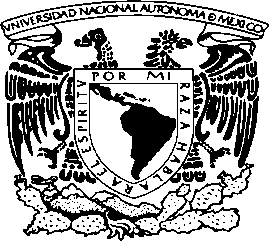 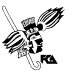 Secretaria de Relaciones y Extensión Universitaria Departamento de Servicio SocialSOLICITUD DE CARTA DE PRESENTACIÓNNum. de Referencia 	/ 	(Título)	Nombre (s).	Apellido Paterno	Apellido MaternoPor este conducto declaro que he leído el contenido de la carta de presentación que será enviada al correo del responsable del servicio social de mi interés. Y que de no entregar la documentación necesaria para el registro en tiempo y forma el trámite será cancelado.Recepción del alumnoNombre y FirmaFechaNúmero de cuenta:Licenciatura:Modalidad:Semestre:% de Créditos:Promedio: